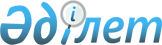 О городском бюджете на 2017 - 2019 годы
					
			С истёкшим сроком
			
			
		
					Решение XI сессии VI созыва Шахтинского городского маслихата Карагандинской области от 23 декабря 2016 года № 1364/11. Зарегистрировано Департаментом юстиции Карагандинской области 4 января 2017 года № 4077. Прекращено действие в связи с истечением срока
      В соответствии с Бюджетным кодексом Республики Казахстан от 4 декабря 2008 года, Законом Республики Казахстан от 23 января 2001года "О местном государственном управлении и самоуправлении в Республике Казахстан", городской маслихат РЕШИЛ:
      1. Утвердить городской бюджет на 2017 – 2019 годы согласно приложениям 1, 2 и 3 соответственно, в том числе на 2017 год в следующих объемах:
      1) доходы – 6 360 505 тысяч тенге, в том числе по:
      налоговым поступлениям – 1 504 195 тысяч тенге;
      неналоговым поступлениям – 18 539 тысяч тенге;
      поступлениям от продажи основного капитала – 57 392 тысячи тенге;
      поступлениям трансфертов – 4 780 379 тысяч тенге;
      2) затраты – 6 398 331 тысяча тенге;
      3) чистое бюджетное кредитование – 0 тысяч тенге:
      бюджетные кредиты – 0 тысяч тенге;
      погашение бюджетных кредитов – 0 тысяч тенге;
      4) сальдо по операциям с финансовыми активами – 53 000 тысячи тенге:
      приобретение финансовых активов – 53 000 тысячи тенге;
      поступления от продажи финансовых активов государства – 0 тысяч тенге;
      5) дефицит (профицит) бюджета – минус 90 826 тысяч тенге;
      6) финансирование дефицита (использование профицита) бюджета – 90 826 тысяч тенге:
      поступление займов – 0 тысяч тенге;
      погашение займов – 0 тысяч тенге;
      используемые остатки бюджетных средств – 90 826 тысяч тенге.

      Сноска. Пункт 1 – в редакции решения Шахтинского городского маслихата Карагандинской области от 05.12.2017 № 1453/18 (вводится в действие с 01.01.2017).

      2. Учесть, что в составе поступлений городского бюджета целевые трансферты из областного бюджета на 2017 год согласно приложению 4.

      3. Учесть, что на 2017 год установлены нормативы распределения доходов в областной бюджет, бюджету города Шахтинск в следующих размерах:

      1) по индивидуальному подоходному налогу – 50 процентов;

      2) по социальному налогу – 50 процентов.

      4. Учесть, что на 2017 год предусмотрен объем субвенций, передаваемый из областного бюджета городу Шахтинск – 3 823 091 тысяча тенге.

      5. Учесть, что в составе расходов городского бюджета предусмотрены целевые трансферты администраторам бюджетных программ на 2017 год согласно приложению 5. 

      6. Учесть, что в составе расходов городского бюджета на 2017 год предусмотрены расходы по бюджетным программам поселков Шахан (приложение 6), Долинка (приложение 7), Новодолинский (приложение 8).

      7. Утвердить перечень бюджетных программ развития городского бюджета на 2017 год с разделением на бюджетные программы, направленные на реализацию бюджетных инвестиционных проектов (программ) согласно приложению 9.

      8. Утвердить перечень городских бюджетных программ, не подлежащих секвестру в процессе исполнения городского бюджета на 2017 год, согласно приложению 10.

      9. Утвердить резерв акимата города на 2017 год в сумме 20 000 тысяч тенге. 

      10. Настоящее решение вводится в действие с 1 января 2017 года.


      "СОГЛАСОВАНО"
      23 декабря 2016 года Городской бюджет на 2017 год
      Сноска. Приложение 1 – в редакции решения Шахтинского городского маслихата Карагандинской области от 05.12.2017 № 1453/18 (вводится в действие с 01.01.2017). Городской бюджет на 2018 год Городской бюджет на 2019 год Целевые трансферты и бюджетные кредиты из областного бюджета на 2017 год
      Сноска. Приложение 4 – в редакции решения Шахтинского городского маслихата Карагандинской области от 05.12.2017 № 1453/18 (вводится в действие с 01.01.2017). Целевые трансферты и бюджетные кредиты администраторам бюджетных программ города на 2017 год
      Сноска. Приложение 5 – в редакции решения Шахтинского городского маслихата Карагандинской области от 05.12.2017 № 1453/18 (вводится в действие с 01.01.2017). Расходы по бюджетным программам, реализуемые в поселке Шахан на 2017 год
      Сноска. Приложение 6 – в редакции решения Шахтинского городского маслихата Карагандинской области от 05.12.2017 № 1453/18 (вводится в действие с 01.01.2017). Расходы по бюджетным программам, реализуемые в поселке Долинка на 2017 год
      Сноска. Приложение 7 – в редакции решения Шахтинского городского маслихата Карагандинской области от 05.12.2017 № 1453/18 (вводится в действие с 01.01.2017). Расходы по бюджетным программам, реализуемые в поселке Новодолинский на 2017 год
      Сноска. Приложение 8 – в редакции решения Шахтинского городского маслихата Карагандинской области от 05.12.2017 № 1453/18 (вводится в действие с 01.01.2017). Перечень бюджетных программ развития городского бюджета на 2017 год  Перечень бюджетных программ , не подлежащих секвестрированию в процессе исполнения городского бюджета на 2017 год
					© 2012. РГП на ПХВ «Институт законодательства и правовой информации Республики Казахстан» Министерства юстиции Республики Казахстан
				
      Председатель сессии

Е. Керимкулов

      Секретарь городскогомаслихата

Ж. Мамерханова

      Руководитель государственногоучреждения "Отдел экономики 

      и финансов города Шахтинска"

Л. Буравко
Приложение 1
к решению XI сессии Шахтинского городского
маслихата от 23 декабря 2016 года № 1364/11
Категория
Категория
Сумма (тысяч тенге)
Класс
Класс
Сумма (тысяч тенге)
Подкласс
Подкласс
Сумма (тысяч тенге)
Наименование
Сумма (тысяч тенге)
1
2
3
4
5
I ДОХОДЫ
6360505
1
Налоговые поступления
1504195
01
Подоходный налог 
446842
2
Индивидуальный подоходный налог
446842
03
Социальный налог
308344
1
Социальный налог
308344
04
Налоги на собственность
646697
1
Налоги на имущество
100580
3
Земельный налог
455008
4
Налог на транспортные средства
90975
5
Единый земельный налог
134
05
Внутренние налоги на товары, работы и услуги
86512
2
Акцизы
3108
3
Поступления за использование природных и других ресурсов
37943
4
Сборы за ведение предпринимательской и профессиональной деятельности
43913
5
Налог на игорный бизнес
1548
08
Обязательные платежи, взимаемые за совершение юридически значимых действий и (или) выдачу документов уполномоченными на то государственными органами или должностными лицами
15800
1
Государственная пошлина
15800
2
Неналоговые поступления
18539
01
Доходы от государственной собственности
14876
1
Поступления части чистого дохода государственных предприятий
27
5
Доходы от аренды имущества, находящегося вгосударственной собственности
14849
02
Поступления от реализации товаров (работ, услуг) государственными учреждениями, финансируемыми из государственного бюджета
25
1
Поступления от реализации товаров (работ, услуг) государственными учреждениями, финансируемыми из государственного бюджета
25
03
Поступления денег от проведения государственных закупок, организуемых государственными учреждениями, финансируемыми из государственного бюджета
40
1
Поступления денег от проведения государственных закупок, организуемых государственными учреждениями, финансируемыми из государственного бюджета
40
06
Прочие неналоговые поступления
3598
1
Прочие неналоговые поступления
3598
3
Поступления от продажи основного капитала
57392
01
Продажа государственного имущества, закрепленного за государственными учреждениями
40129
1
Продажа государственного имущества, закрепленного за государственными учреждениями
40129
03
Продажа земли и нематериальных активов
17263
1
Продажа земли 
14830
2
Продажа нематериальных активов
2433
4
Поступления трансфертов
4780379
02
Трансферты из вышестоящих органов государственного управления
4780379
2
Трансферты из областного бюджета
4780379
Функциональная группа
Функциональная группа
Функциональная группа
Функциональная группа
Функциональная группа
Функциональная группа
Сумма (тысяч тенге)
Функциональная подгруппа
Функциональная подгруппа
Функциональная подгруппа
Функциональная подгруппа
Функциональная подгруппа
Сумма (тысяч тенге)
Администратор бюджетных программ
Администратор бюджетных программ
Администратор бюджетных программ
Администратор бюджетных программ
Сумма (тысяч тенге)
Программа
Программа
Программа
Сумма (тысяч тенге)
Подпрограмма
Подпрограмма
Сумма (тысяч тенге)
Наименование
II.ЗАТРАТЫ
6 398 331
01
Государственные услуги общего характера
489678
1
Представительные, исполнительные и другие органы, выполняющие общие функции государственного управления
335972
112
Аппарат маслихата района (города областного значения)
43671
001
Услуги по обеспечению деятельности маслихата района (города областного значения) 
33412
003
Капитальные расходы государственного органа 
10259
122
Аппарат акима района (города областного значения)
192247
001
Услуги по обеспечению деятельности акима района (города областного значения)
152738
003
Капитальные расходы государственного органа 
39138
009
Капитальные расходы подведомственных государственных учреждений и организаций
371
123
Аппарат акима района в городе, города районного значения, поселка, села, сельского округа
100054
001
Услуги по обеспечению деятельности акима района в городе, города районного значения, поселка, села, сельского округа
97020
022
Капитальные расходы государственного органа 
3034
2
Финансовая деятельность
2169
459
Отдел экономики и финансов района (города областного значения)
2 169
010
Приватизация, управление коммунальным имуществом, постприватизационная деятельность и регулирование споров, связанных с этим
2 169
5
Планирование и статистическая деятельность
234
459
Отдел экономики и финансов района (города областного значения)
234
061
Экспертиза и оценка документации по вопросам бюджетных инвестиций и государственно-частного партнерства, в том числе концессии
234
9
Прочие государственные услуги общего характера
151303
454
Отдел предпринимательства и сельского хозяйства района (города областного значения)
24852
001
Услуги по реализации государственной политики на местном уровне в области развития предпринимательства и сельского хозяйства
24 735
007
Капитальные расходы государственного органа
117
459
Отдел экономики и финансов района (города областного значения)
43059
001
Услуги по реализации государственной политики в области формирования и развития экономической политики, государственного планирования, исполнения бюджета и управления коммунальной собственностью района (города областного значения)
41 493
015
Капитальные расходы государственного органа 
1566
486
Отдел земельных отношений, архитектуры и градостроительства района (города областного значения)
22726
001
Услуги по реализации государственной политики в области регулирования земельных отношений, архитектуры и градостроительства на местном уровне
22536
003
Капитальные расходы государственного органа 
190
492
Отдел жилищно-коммунального хозяйства, пассажирского транспорта, автомобильных дорог и жилищной инспекции района (города областного значения)
60666
001
Услуги по реализации государственной политики на местном уровне в области жилищно-коммунального хозяйства, пассажирского транспорта, автомобильных дорог и жилищной инспекции 
59946
013
Капитальные расходы государственного органа 
720
02
Оборона
18491
1
Военные нужды
16977
122
Аппарат акима района (города областного значения)
16977
005
Мероприятия в рамках исполнения всеобщей воинской обязанности
16977
2
Организация работы по чрезвычайным ситуациям
1514
122
Аппарат акима района (города областного значения)
1514
006
Предупреждение и ликвидация чрезвычайных ситуаций масштаба района (города областного значения)
537
007
Мероприятия по профилактике и тушению степных пожаров районного (городского) масштаба, а также пожаров в населенных пунктах, в которых не созданы органы государственной противопожарной службы
977
03
Общественный порядок, безопасность, правовая, судебная, уголовно-исполнительная деятельность
47365
9
Прочие услуги в области общественного порядка и безопасности
47365
492
Отдел жилищно-коммунального хозяйства, пассажирского транспорта, автомобильных дорог и жилищной инспекции района (города областного значения)
47365
021
Обеспечение безопасности дорожного движения в населенных пунктах
47365
04
Образование
2711837
1
Дошкольное воспитание и обучение
561372
464
Отдел образования района (города областного значения)
561372
009
Обеспечение деятельности организаций дошкольного воспитания и обучения
21 611
040
Реализация государственного образовательного заказа в дошкольных организациях образования
539 761
2
Начальное, основное среднее и общее среднее образование
1 785 439
464
Отдел образования района (города областного значения)
1756955
003
Общеобразовательное обучение
1 565 321
006
Дополнительное образование для детей
191 634
465
Отдел физической культуры и спорта района (города областного значения)
28 484
017
Дополнительное образование для детей и юношества по спорту
28 484
4
Техническое и профессиональное, послесреднее образование
48245
464
Отдел образования района (города областного значения)
48245
018
Организация профессионального обучения
48 245
9
Прочие услуги в области образования
316781
464
Отдел образования района (города областного значения)
316781
001
Услуги по реализации государственной политики на местном уровне в области образования
25 231
005
Приобретение и доставка учебников, учебно-методических комплексов для государственных учреждений образования района (города областного значения)
79 470
007
Проведение школьных олимпиад, внешкольных мероприятий и конкурсов районного (городского) масштаба
316
012
Капитальные расходы государственного органа
200
015
Ежемесячные выплаты денежных средств опекунам (попечителям) на содержание ребенка-сироты (детей-сирот), и ребенка (детей), оставшегося без попечения родителей
30 556
022
Выплата единовременных денежных средств казахстанским гражданам, усыновившим (удочерившим) ребенка (детей)-сироту и ребенка (детей), оставшегося без попечения родителей
343
067
Капитальные расходы подведомственных государственных учреждений и организаций
180 038
068
Обеспечение повышения компьютерной грамотности населения
627
06
Социальная помощь и социальное обеспечение
305 614
1
Социальное обеспечение
7 671
451
Отдел занятости и социальных программ района (города областного значения)
1729
005
Государственная адресная социальная помощь
638
016
Государственные пособия на детей до 18 лет
1091
464
Отдел образования района (города областного значения)
5 942
030
Содержание ребенка (детей), переданного патронатным воспитателям
5 942
2
Социальная помощь
229728
451
Отдел занятости и социальных программ района (города областного значения)
225828
002
Программа занятости
41 821
006
Оказание жилищной помощи
4200
007
Социальная помощь отдельным категориям нуждающихся граждан по решениям местных представительных органов
29580
010
Материальное обеспечение детей-инвалидов, воспитывающихся и обучающихся на дому
501
014
Оказание социальной помощи нуждающимся гражданам на дому
77913
017
Обеспечение нуждающихся инвалидов обязательными гигиеническими средствами и предоставление услуг специалистами жестового языка, индивидуальными помощниками в соответствии с индивидуальной программой реабилитации инвалида
48894
023
Обеспечение деятельности центров занятости населения
22919
464
Отдел образования района (города областного значения)
3900
008
Социальная поддержка обучающихся и воспитанников организаций образования очной формы обучения в виде льготного проезда на общественном транспорте (кроме такси) по решению местных представительных органов
3900
9
Прочие услуги в области социальной помощи и социального обеспечения
68215
451
Отдел занятости и социальных программ района (города областного значения)
68215
001
Услуги по реализации государственной политики на местном уровне в области обеспечения занятости и реализации социальных программ для населения
55 742
011
Оплата услуг по зачислению, выплате и доставке пособий и других социальных выплат
272
021
Капитальные расходы государственного органа 
925
050
Реализация Плана мероприятий по обеспечению прав и улучшению качества жизни инвалидов в Республике Казахстан на 2012 – 2018 годы
11 276
07
Жилищно-коммунальное хозяйство
1672723
1
Жилищное хозяйство
283988
467
Отдел строительства района (города областного значения)
283617
003
Проектирование и (или) строительство, реконструкция жилья коммунального жилищного фонда
283 117
004
Проектирование, развитие и (или) обустройство инженерно-коммуникационной инфраструктуры
500
492
Отдел жилищно-коммунального хозяйства, пассажирского транспорта, автомобильных дорог и жилищной инспекции района (города областного значения)
371
049
Проведение энергетического аудита многоквартирных жилых домов 
371
2
Коммунальное хозяйство
1201108
467
Отдел строительства района (города областного значения)
49120
005
Развитие коммунального хозяйства
30315
006
Развитие системы водоснабжения и водоотведения
18 805
492
Отдел жилищно-коммунального хозяйства, пассажирского транспорта, автомобильных дорог и жилищной инспекции района (города областного значения)
1151988
011
Обеспечение бесперебойного теплоснабжения малых городов
1 083 361
012
Функционирование системы водоснабжения и водоотведения
68627
3
Благоустройство населенных пунктов
187627
123
Аппарат акима района в городе, города районного значения, поселка, села, сельского округа
47580
008
Освещение улиц населенных пунктов
26 626
009
Обеспечение санитарии населенных пунктов
1082
011
Благоустройство и озеленение населенных пунктов
19 872
492
Отдел жилищно-коммунального хозяйства, пассажирского транспорта, автомобильных дорог и жилищной инспекции района (города областного значения)
140047
015
Освещение улиц в населенных пунктах
27 244
016
Обеспечение санитарии населенных пунктов
7309
017
Содержание мест захоронений и захоронение безродных
536
018
Благоустройство и озеленение населенных пунктов
104958
08
Культура, спорт, туризм и информационное пространство
409161
1
Деятельность в области культуры
186777
455
Отдел культуры и развития языков района (города областного значения)
186777
003
Поддержка культурно-досуговой работы
186 777
2
Спорт
19039
465
Отдел физической культуры и спорта района (города областного значения)
19 039
001
Услуги по реализации государственной политики на местном уровне в сфере физической культуры и спорта
11 792
004
Капитальные расходы государственного органа 
1015
005
Развитие массового спорта и национальных видов спорта 
1244
006
Проведение спортивных соревнований на районном (города областного значения) уровне
1 164
007
Подготовка и участие членов сборных команд района (города областного значения) по различным видам спорта на областных спортивных соревнованиях
3 335
032
Капитальные расходы подведомственных государственных учреждений и организаций
489
3
Информационное пространство
116045
455
Отдел культуры и развития языков района (города областного значения)
100802
006
Функционирование районных (городских) библиотек
90 367
007
Развитие государственного языка и других языков народа Казахстана
10 435
456
Отдел внутренней политики района (города областного значения)
15243
002
Услуги по проведению государственной информационной политики
15243
9
Прочие услуги по организации культуры, спорта, туризма и информационного пространства
87300
455
Отдел культуры и развития языков района (города областного значения)
38 382
001
Услуги по реализации государственной политики на местном уровне в области развития языков и культуры
10 797
010
Капитальные расходы государственного органа 
807
032
Капитальные расходы подведомственных государственных учреждений и организаций
26 778
456
Отдел внутренней политики района (города областного значения)
48918
001
Услуги по реализации государственной политики на местном уровне в области информации, укрепления государственности и формирования социального оптимизма граждан
28823
003
Реализация мероприятий в сфере молодежной политики
17 847
006
Капитальные расходы государственного органа 
159
032
Капитальные расходы подведомственных государственных учреждений и организаций
2089
10
Сельское, водное, лесное, рыбное хозяйство, особо охраняемые природные территории, охрана окружающей среды и животного мира, земельные отношения
39550
1
Сельское хозяйство
32706
473
Отдел ветеринарии района (города областного значения)
32706
001
Услуги по реализации государственной политики на местном уровне в сфере ветеринарии
20 646
003
Капитальные расходы государственного органа
516
005
Обеспечение функционирования скотомогильников (биотермических ям)
2700
007
Организация отлова и уничтожения бродячих собак и кошек
1 800
008
Возмещение владельцам стоимости изымаемых и уничтожаемых больных животных, продуктов и сырья животного происхождения
203
009
Проведение ветеринарных мероприятий по энзоотическим болезням животных
131
010
Проведение мероприятий по идентификации сельскохозяйственных животных
994
011
Проведение противоэпизоотических мероприятий
5716
6
Земельные отношения
6844
486
Отдел земельных отношений, архитектуры и градостроительства района (города областного значения)
6844
007
Организация работ по зонированию земель
2981
008
Землеустройство, проводимое при установлении границ районов, городов областного значения, районного значения, сельских округов, поселков,сел
3863
11
Промышленность, архитектурная, градостроительная и строительная деятельность
23991
2
Архитектурная, градостроительная и строительная деятельность
23991
467
Отдел строительства района (города областного значения)
23991
001
Услуги по реализации государственной политики на местном уровне в области строительства
22 652
017
Капитальные расходы государственного органа 
1339
12
Транспорт и коммуникации
615573
1
Автомобильный транспорт
559450
123
Аппарат акима района в городе, города районного значения, поселка, села, сельского округа
161744
013
Обеспечение функционирования автомобильных дорог в городах районного значения, поселках, селах, сельских округах
161 744
492
Отдел жилищно-коммунального хозяйства, пассажирского транспорта, автомобильных дорог и жилищной инспекции района (города областного значения)
397706
023
Обеспечение функционирования автомобильных дорог
397 706
9
Прочие услуги в сфере транспорта и коммуникаций
56123
492
Отдел жилищно-коммунального хозяйства, пассажирского транспорта, автомобильных дорог и жилищной инспекции района (города областного значения)
56123
037
Субсидирование пассажирских перевозок по социально значимым городским (сельским), пригородным и внутрирайонным сообщениям 
56123
13
Прочие
1624
3
Поддержка предпринимательской деятельности и защита конкуренции
220
454
Отдел предпринимательства и сельского хозяйства района (города областного значения)
220
006
Поддержка предпринимательской деятельности
220
9
Прочие
1404
459
Отдел экономики и финансов района (города областного значения)
1404
012
Резерв местного исполнительного органа района (города областного значения) 
1404
14
Обслуживание долга 
6
1
Обслуживание долга 
6
459
Отдел экономики и финансов района (города областного значения)
6
021
Обслуживание долга местных исполнительных органов по выплате вознаграждений и иных платежей по займам из областного бюджета
6
15
Трансферты
62718
1
Трансферты
62718
459
Отдел экономики и финансов района (города областного значения)
62718
006
Возврат неиспользованных (недоиспользованных) целевых трансфертов
23834
024
Целевые текущие трансферты из нижестоящего бюджета на компенсацию потерь вышестоящего бюджета в связи с изменением законодательства
11228
051
Трансферты органам местного самоуправления
21400
054
Возврат сумм неиспользованных (недоиспользованных) целевых трансфертов, выделенных из республиканского бюджета за счет целевого трансферта из Национального фонда Республики Казахстан
6256
III.Чистое бюджетное кредитование
0
 бюджетные кредиты
0
 погашение бюджетных кредитов
0
IV.Сальдо по операциям с финансовыми активами
53000
приобретение финансовых активов
53000
13
Прочие
53000
9
Прочие
53000
492
Отдел жилищно-коммунального хозяйства, пассажирского транспорта, автомобильных дорог и жилищной инспекции района (города областного значения)
53000
065
Формирование или увеличение уставного капитала юридических лиц
53000
Категория
Категория
Категория
Категория
Сумма (тысяч тенге)
Класс
Класс
Класс
Сумма (тысяч тенге)
Подкласс
Подкласс
Сумма (тысяч тенге)
Наименование
Сумма (тысяч тенге)
1
2
3
4
5
V.ДЕФИЦИТ (профицит) бюджета
-90826
VI. Финансирование дефицита (использование профицита) бюджета
90826
Поступление займов
0
Погашение займов
 0
8
Используемые остатки бюджетных средств
90826
01
Остатки бюджетных средств
90826
1
Свободные остатки бюджетных средств
90826Приложение 2
к решению XI сессии Шахтинского городского
маслихата от 23 декабря 2016 года № 1364/11
Категория
Категория
Категория
Категория
Сумма (тысяч тенге)
Класс 
Класс 
Класс 
Сумма (тысяч тенге)
Подкласс
Подкласс
Сумма (тысяч тенге)
Наименование
Сумма (тысяч тенге)
1
2
3
4
5
I ДОХОДЫ
5420787
1
Налоговые поступления
1214751
01
Подоходный налог 
305297
2
Индивидуальный подоходный налог
305297
03
Социальный налог
184123
1
Социальный налог
184123
04
Налоги на собственность
602234
1
Налоги на имущество
118550
3
Земельный налог
368358
4
Налог на транспортные средства
115292
5
Единый земельный налог
34
05
Внутренние налоги на товары, работы и услуги
105142
2
Акцизы
3240
3
Поступления за использование природных и других ресурсов
40350
4
Сборы за ведение предпринимательской и профессиональной деятельности
59842
5
Налог на игорный бизнес
1710
08
Обязательные платежи, взимаемые за совершение юридически значимых действий и (или) выдачу документов уполномоченными на то государственными органами или должностными лицами
17955
1
Государственная пошлина
17955
2
Неналоговые поступления
17471
01
Доходы от государственной собственности
15405
1
Поступления части чистого дохода государственных предприятий
160
5
Доходы от аренды имущества, находящегося в государственной собственности
15245
02
Поступления от реализации товаров (работ, услуг) государственными учреждениями, финансируемыми из государственного бюджета
31
1
Поступления от реализации товаров (работ, услуг) государственными учреждениями, финансируемыми из государственного бюджета
31
06
Прочие неналоговые поступления
2035
1
Прочие неналоговые поступления
2035
3
Поступления от продажи основного капитала
83476
01
Продажа государственного имущества, закрепленного за государственными учреждениями
61756
1
Продажа государственного имущества, закрепленного за государственными учреждениями
61756
03
Продажа земли и нематериальных активов
21720
1
Продажа земли 
19420
2
Продажа нематериальных активов
2300
4
Поступления трансфертов
4105089
02
Трансферты из вышестоящих органов государственного управления
4105089
2
Трансферты из областного бюджета
4105089
Функциональная группа
Функциональная группа
Функциональная группа
Функциональная группа
Функциональная группа
Функциональная группа
Сумма (тысяч тенге)
Функциональная подгруппа
Функциональная подгруппа
Функциональная подгруппа
Функциональная подгруппа
Функциональная подгруппа
Сумма (тысяч тенге)
Администратор бюджетных программ
Администратор бюджетных программ
Администратор бюджетных программ
Администратор бюджетных программ
Сумма (тысяч тенге)
Программа
Программа
Программа
Сумма (тысяч тенге)
Подпрограмма
Подпрограмма
Сумма (тысяч тенге)
Наименование
Сумма (тысяч тенге)
II.ЗАТРАТЫ
5390787
01
Государственные услуги общего характера
474953
1
Представительные, исполнительные и другие органы, выполняющие общие функции государственного управления
314804
112
Аппарат маслихата района (города областного значения)
27978
001
Услуги по обеспечению деятельности маслихата района (города областного значения) 
23978
003
Капитальные расходы государственного органа 
4000
122
Аппарат акима района (города областного значения)
184278
001
Услуги по обеспечению деятельности акима района (города областного значения)
169128
003
Капитальные расходы государственного органа 
15000
009
Капитальные расходы подведомственных государственных учреждений и организаций
150
123
Аппарат акима района в городе, города районного значения, поселка, села, сельского округа
102548
001
Услуги по обеспечению деятельности акима района в городе, города районного значения, поселка, села, сельского округа
96904
022
Капитальные расходы государственного органа 
5644
2
Финансовая деятельность
19634
459
Отдел экономики и финансов района (города областного значения)
19634
003
Проведение оценки имущества в целях налогообложения
5500
010
Приватизация, управление коммунальным имуществом, постприватизационная деятельность и регулирование споров, связанных с этим
14 134
5
Планирование и статистическая деятельность
522
459
Отдел экономики и финансов района (города областного значения)
522
061
Экспертиза и оценка документации по вопросам бюджетных инвестиций и государственно-частного партнерства, в том числе концессии
522
9
Прочие государственные услуги общего характера
139993
454
Отдел предпринимательства и сельского хозяйства района (города областного значения)
28285
001
Услуги по реализации государственной политики на местном уровне в области развития предпринимательства и сельского хозяйства
27 805
007
Капитальные расходы государственного органа
480
459
Отдел экономики и финансов района (города областного значения)
43338
001
Услуги по реализации государственной политики в области формирования и развития экономической политики, государственного планирования, исполнения бюджета и управления коммунальной собственностью района (города областного значения)
40 458
015
Капитальные расходы государственного органа 
2880
486
Отдел земельных отношений, архитектуры и градостроительства района (города областного значения)
29843
001
Услуги по реализации государственной политики в области регулирования земельных отношений, архитектуры и градостроительства на местном уровне
24142
003
Капитальные расходы государственного органа 
5701
492
Отдел жилищно-коммунального хозяйства, пассажирского транспорта, автомобильных дорог и жилищной инспекции района (города областного значения)
38527
001
Услуги по реализации государственной политики на местном уровне в области жилищно-коммунального хозяйства, пассажирского транспорта, автомобильных дорог и жилищной инспекции 
38277
013
Капитальные расходы государственного органа 
250
02
Оборона
19600
1
Военные нужды
18000
122
Аппарат акима района (города областного значения)
18000
005
Мероприятия в рамках исполнения всеобщей воинской обязанности
18000
2
Организация работы по чрезвычайным ситуациям
1600
122
Аппарат акима района (города областного значения)
1600
006
Предупреждение и ликвидация чрезвычайных ситуаций масштаба района (города областного значения)
700
007
Мероприятия по профилактике и тушению степных пожаров районного (городского) масштаба, а также пожаров в населенных пунктах, в которых не созданы органы государственной противопожарной службы
900
03
Общественный порядок, безопасность, правовая, судебная, уголовно-исполнительная деятельность
11300
9
Прочие услуги в области общественного порядка и безопасности
11300
492
Отдел жилищно-коммунального хозяйства, пассажирского транспорта, автомобильных дорог и жилищной инспекции района (города областного значения)
11300
021
Обеспечение безопасности дорожного движения в населенных пунктах
11300
04
Образование
2547697
1
Дошкольное воспитание и обучение
633992
464
Отдел образования района (города областного значения)
633992
009
Обеспечение деятельности организаций дошкольного воспитания и обучения
34 799
040
Реализация государственного образовательного заказа в дошкольных организациях образования
599 193
2
Начальное, основное среднее и общее среднее образование
1 679 717
464
Отдел образования района (города областного значения)
1650145
003
Общеобразовательное обучение
1 451 881
006
Дополнительное образование для детей
198 264
465
Отдел физической культуры и спорта района (города областного значения)
29 572
017
Дополнительное образование для детей и юношества по спорту
29 572
4
Техническое и профессиональное, послесреднее образование
39628
464
Отдел образования района (города областного значения)
39628
018
Организация профессионального обучения
39 628
9
Прочие услуги в области образования
194360
464
Отдел образования района (города областного значения)
194360
001
Услуги по реализации государственной политики на местном уровне в области образования
15 527
005
Приобретение и доставка учебников, учебно-методических комплексов для государственных учреждений образования района (города областного значения)
42 678
007
Проведение школьных олимпиад, внешкольных мероприятий и конкурсов районного (городского) масштаба
458
012
Капитальные расходы государственного органа
300
015
Ежемесячные выплаты денежных средств опекунам (попечителям) на содержание ребенка-сироты (детей-сирот), и ребенка (детей), оставшегося без попечения родителей
32 114
022
Выплата единовременных денежных средств казахстанским гражданам, усыновившим (удочерившим) ребенка (детей)-сироту и ребенка (детей), оставшегося без попечения родителей
914
067
Капитальные расходы подведомственных государственных учреждений и организаций
101 678
068
Обеспечение повышения компьютерной грамотности населения
691
06
Социальная помощь и социальное обеспечение
306 785
1
Социальное обеспечение
18 578
451
Отдел занятости и социальных программ района (города областного значения)
6000
005
Государственная адресная социальная помощь
6000
464
Отдел образования района (города областного значения)
12 578
030
Содержание ребенка (детей), переданного патронатным воспитателям
12 578
2
Социальная помощь
236029
451
Отдел занятости и социальных программ района (города областного значения)
231988
002
Программа занятости
15732
006
Оказание жилищной помощи
10596
007
Социальная помощь отдельным категориям нуждающихся граждан по решениям местных представительных органов
42590
010
Материальное обеспечение детей-инвалидов, воспитывающихся и обучающихся на дому
1336
014
Оказание социальной помощи нуждающимся гражданам на дому
80662
017
Обеспечение нуждающихся инвалидов обязательными гигиеническими средствами и предоставление услуг специалистами жестового языка, индивидуальными помощниками в соответствии с индивидуальной программой реабилитации инвалида
57206
023
Обеспечение деятельности центров занятости населения
23866
464
Отдел образования района (города областного значения)
4041
008
Социальная поддержка обучающихся и воспитанников организаций образования очной формы обучения в виде льготного проезда на общественном транспорте (кроме такси) по решению местных представительных органов
4041
9
Прочие услуги в области социальной помощи и социального обеспечения
52178
451
Отдел занятости и социальных программ района (города областного значения)
52178
001
Услуги по реализации государственной политики на местном уровне в области обеспечения занятости и реализации социальных программ для населения
46191
011
Оплата услуг по зачислению, выплате и доставке пособий и других социальных выплат
400
021
Капитальные расходы государственного органа 
1900
050
Реализация Плана мероприятий по обеспечению прав и улучшению качества жизни инвалидов в Республике Казахстан на 2012 – 2018 годы
3687
07
Жилищно-коммунальное хозяйство
792822
1
Жилищное хозяйство
236611
467
Отдел строительства района (города областного значения)
236611
003
Проектирование и (или) строительство, реконструкция жилья коммунального жилищного фонда
236611
2
Коммунальное хозяйство
272580
467
Отдел строительства района (города областного значения)
202580
005
Развитие коммунального хозяйства
202580
492
Отдел жилищно-коммунального хозяйства, пассажирского транспорта, автомобильных дорог и жилищной инспекции района (города областного значения)
70000
012
Функционирование системы водоснабжения и водоотведения
70000
3
Благоустройство населенных пунктов
283631
123
Аппарат акима района в городе, города районного значения, поселка, села, сельского округа
116731
008
Освещение улиц населенных пунктов
51355
009
Обеспечение санитарии населенных пунктов
1651
011
Благоустройство и озеленение населенных пунктов
63725
492
Отдел жилищно-коммунального хозяйства, пассажирского транспорта, автомобильных дорог и жилищной инспекции района (города областного значения)
166900
015
Освещение улиц в населенных пунктах
40000
016
Обеспечение санитарии населенных пунктов
8000
017
Содержание мест захоронений и захоронение безродных
700
018
Благоустройство и озеленение населенных пунктов
118200
08
Культура, спорт, туризм и информационное пространство
407546
1
Деятельность в области культуры
140000
455
Отдел культуры и развития языков района (города областного значения)
140000
003
Поддержка культурно-досуговой работы
140 000
2
Спорт
21196
465
Отдел физической культуры и спорта района (города областного значения)
21196
001
Услуги по реализации государственной политики на местном уровне в сфере физической культуры и спорта
13 168
004
Капитальные расходы государственного органа 
500
005
Развитие массового спорта и национальных видов спорта 
2109
006
Проведение спортивных соревнований на районном (города областного значения) уровне
3 109
007
Подготовка и участие членов сборных команд района (города областного значения) по различным видам спорта на областных спортивных соревнованиях
2 310
3
Информационное пространство
82900
455
Отдел культуры и развития языков района (города областного значения)
67500
006
Функционирование районных (городских) библиотек
58 000
007
Развитие государственного языка и других языков народа Казахстана
9 500
456
Отдел внутренней политики района (города областного значения)
15400
002
Услуги по проведению государственной информационной политики
15400
9
Прочие услуги по организации культуры, спорта, туризма и информационного пространства
163450
455
Отдел культуры и развития языков района (города областного значения)
117 500
001
Услуги по реализации государственной политики на местном уровне в области развития языков и культуры
9 000
032
Капитальные расходы подведомственных государственных учреждений и организаций
108 500
456
Отдел внутренней политики района (города областного значения)
45950
001
Услуги по реализации государственной политики на местном уровне в области информации, укрепления государственности и формирования социального оптимизма граждан
30868
003
Реализация мероприятий в сфере молодежной политики
14044
006
Капитальные расходы государственного органа 
159
032
Капитальные расходы подведомственных государственных учреждений и организаций
879
10
Сельское, водное, лесное, рыбное хозяйство, особо охраняемые природные территории, охрана окружающей среды и животного мира, земельные отношения
37049
1
Сельское хозяйство
32541
473
Отдел ветеринарии района (города областного значения)
32541
001
Услуги по реализации государственной политики на местном уровне в сфере ветеринарии
20687
003
Капитальные расходы государственного органа
1010
005
Обеспечение функционирования скотомогильников (биотермических ям)
3591
007
Организация отлова и уничтожения бродячих собак и кошек
1500
010
Проведение мероприятий по идентификации сельскохозяйственных животных
600
011
Проведение противоэпизоотических мероприятий
5153
6
Земельные отношения
4508
486
Отдел земельных отношений, архитектуры и градостроительства района (города областного значения)
4508
007
Организация работ по зонированию земель
2981
008
Землеустройство, проводимое при установлении границ районов, городов областного значения, районного значения, сельских округов, поселков, сел
1527
11
Промышленность, архитектурная, градостроительная и строительная деятельность
20152
2
Архитектурная, градостроительная и строительная деятельность
20152
467
Отдел строительства района (города областного значения)
20152
001
Услуги по реализации государственной политики на местном уровне в области строительства
19910
017
Капитальные расходы государственного органа 
242
12
Транспорт и коммуникации
728196
1
Автомобильный транспорт
651821
123
Аппарат акима района в городе, города районного значения, поселка, села, сельского округа
117905
013
Обеспечение функционирования автомобильных дорог в городах районного значения, поселках, селах, сельских округах
117905
492
Отдел жилищно-коммунального хозяйства, пассажирского транспорта, автомобильных дорог и жилищной инспекции района (города областного значения)
533916
023
Обеспечение функционирования автомобильных дорог
533916
9
Прочие услуги в сфере транспорта и коммуникаций
76375
492
Отдел жилищно-коммунального хозяйства, пассажирского транспорта, автомобильных дорог и жилищной инспекции района (города областного значения)
76375
037
Субсидирование пассажирских перевозок по социально значимым городским (сельским), пригородным и внутрирайонным сообщениям 
76375
13
Прочие
22000
3
Поддержка предпринимательской деятельности и защита конкуренции
2000
454
Отдел предпринимательства и сельского хозяйства района (города областного значения)
2000
006
Поддержка предпринимательской деятельности
2000
9
Прочие
20000
459
Отдел экономики и финансов района (города областного значения)
20000
012
Резерв местного исполнительного органа района (города областного значения) 
20000
14
Обслуживание долга 
3
1
Обслуживание долга 
3
459
Отдел экономики и финансов района (города областного значения)
3
021
Обслуживание долга местных исполнительных органов по выплате вознаграждений и иных платежей по займам из областного бюджета
3
15
Трансферты
22684
1
Трансферты
22684
459
Отдел экономики и финансов района (города областного значения)
22684
051
Трансферты органам местного самоуправления
22684
III.Чистое бюджетное кредитование
0
 бюджетные кредиты
0
 погашение бюджетных кредитов
0
IV.Сальдо по операциям с финансовыми активами
30000
приобретение финансовых активов
30000
13
Прочие
30000
9
Прочие
30000
492
Отдел жилищно-коммунального хозяйства, пассажирского транспорта, автомобильных дорог и жилищной инспекции района (города областного значения)
30000
065
Формирование или увеличение уставного капитала юридических лиц
30000
Категория
Категория
Категория
Категория
Сумма (тысяч тенге)
Класс
Класс
Класс
Сумма (тысяч тенге)
Подкласс
Подкласс
Сумма (тысяч тенге)
Наименование
Сумма (тысяч тенге)
1
2
3
4
5
V.ДЕФИЦИТ (профицит) бюджета
0
VI. Финансирование дефицита (использование профицита) бюджета
0
Поступление займов
0
Погашение займов
0
8
Используемые остатки бюджетных средств
0
01
Остатки бюджетных средств
0
1
Свободные остатки бюджетных средств
0Приложение 3
к решению XI сессии Шахтинского городского
маслихата от 23 декабря 2016 года № 1364/11
Категория 
Категория 
Категория 
Категория 
Сумма (тысяч тенге)
Класс 
Класс 
Класс 
Сумма (тысяч тенге)
Подкласс
Подкласс
Сумма (тысяч тенге)
Наименование
Сумма (тысяч тенге)
1
2
3
4
5
I ДОХОДЫ
5515800
1
Налоговые поступления
1273679
01
Подоходный налог 
329803
2
Индивидуальный подоходный налог
329803
03
Социальный налог
197017
1
Социальный налог
197017
04
Налоги на собственность
615484
1
Налоги на имущество
119282
3
Земельный налог
368358
4
Налог на транспортные средства
127804
5
Единый земельный налог
40
05
Внутренние налоги на товары, работы и услуги
111849
2
Акцизы
3108
3
Поступления за использование природных и других ресурсов
40350
4
Сборы за ведение предпринимательской и профессиональной деятельности
66114
5
Налог на игорный бизнес
2277
08
Обязательные платежи, взимаемые за совершение юридически значимых действий и (или) выдачу документов уполномоченными на то государственными органами или должностными лицами
19526
1
Государственная пошлина
19526
2
Неналоговые поступления
21098
01
Доходы от государственной собственности
17532
1
Поступления части чистого дохода государственных предприятий
160
5
Доходы от аренды имущества, находящегося вгосударственной собственности
17372
02
Поступления от реализации товаров (работ, услуг) государственными учреждениями, финансируемыми из государственного бюджета
31
1
Поступления от реализации товаров (работ, услуг) государственными учреждениями, финансируемыми из государственного бюджета
31
06
Прочие неналоговые поступления
3535
1
Прочие неналоговые поступления
3535
3
Поступления от продажи основного капитала
94286
01
Продажа государственного имущества, закрепленного за государственными учреждениями
68566
1
Продажа государственного имущества, закрепленного за государственными учреждениями
68566
03
Продажа земли и нематериальных активов
25720
1
Продажа земли 
20420
2
Продажа нематериальных активов
5300
4
Поступления трансфертов
4126737
02
Трансферты из вышестоящих органов государственного управления
4126737
2
Трансферты из областного бюджета
4126737
Функциональная группа
Функциональная группа
Функциональная группа
Функциональная группа
Функциональная группа
Функциональная группа
Сумма (тысяч тенге)
Функциональная подгруппа
Функциональная подгруппа
Функциональная подгруппа
Функциональная подгруппа
Функциональная подгруппа
Сумма (тысяч тенге)
Администратор бюджетных программ
Администратор бюджетных программ
Администратор бюджетных программ
Администратор бюджетных программ
Сумма (тысяч тенге)
Программа
Программа
Программа
Сумма (тысяч тенге)
Подпрограмма
Подпрограмма
Сумма (тысяч тенге)
Наименование
II.ЗАТРАТЫ
5485800
01
Государственные услуги общего характера
470973
1
Представительные, исполнительные и другие органы, выполняющие общие функции государственного управления
310150
112
Аппарат маслихата района (города областного значения)
28453
001
Услуги по обеспечению деятельности маслихата района (города областного значения) 
25453
003
Капитальные расходы государственного органа 
3000
122
Аппарат акима района (города областного значения)
186744
001
Услуги по обеспечению деятельности акима района (города областного значения)
176594
003
Капитальные расходы государственного органа 
10000
009
Капитальные расходы подведомственных государственных учреждений и организаций
150
123
Аппарат акима района в городе, города районного значения, поселка, села, сельского округа
94953
001
Услуги по обеспечению деятельности акима района в городе, города районного значения, поселка, села, сельского округа
92929
022
Капитальные расходы государственного органа 
2024
2
Финансовая деятельность
20133
459
Отдел экономики и финансов района (города областного значения)
20133
003
Проведение оценки имущества в целях налогообложения
5500
010
Приватизация, управление коммунальным имуществом, постприватизационная деятельность и регулирование споров, связанных с этим
14 633
5
Планирование и статистическая деятельность
522
459
Отдел экономики и финансов района (города областного значения)
522
061
Экспертиза и оценка документации по вопросам бюджетных инвестиций и государственно-частного партнерства, в том числе концессии
522
9
Прочие государственные услуги общего характера
140168
454
Отдел предпринимательства и сельского хозяйства района (города областного значения)
28800
001
Услуги по реализации государственной политики на местном уровне в области развития предпринимательства и сельского хозяйства
28 320
007
Капитальные расходы государственного органа
480
459
Отдел экономики и финансов района (города областного значения)
43510
001
Услуги по реализации государственной политики в области формирования и развития экономической политики, государственного планирования, исполнения бюджета и управления коммунальной собственностью района (города областного значения)
40 630
015
Капитальные расходы государственного органа 
2880
486
Отдел земельных отношений, архитектуры и градостроительства района (города областного значения)
29135
001
Услуги по реализации государственной политики в области регулирования земельных отношений, архитектуры и градостроительства на местном уровне
24142
003
Капитальные расходы государственного органа 
4993
492
Отдел жилищно-коммунального хозяйства, пассажирского транспорта, автомобильных дорог и жилищной инспекции района (города областного значения)
38723
001
Услуги по реализации государственной политики на местном уровне в области жилищно-коммунального хозяйства, пассажирского транспорта, автомобильных дорог и жилищной инспекции 
38473
013
Капитальные расходы государственного органа 
250
02
Оборона
20600
1
Военные нужды
19000
122
Аппарат акима района (города областного значения)
19000
005
Мероприятия в рамках исполнения всеобщей воинской обязанности
19000
2
Организация работы по чрезвычайным ситуациям
1600
122
Аппарат акима района (города областного значения)
1600
006
Предупреждение и ликвидация чрезвычайных ситуаций масштаба района (города областного значения)
700
007
Мероприятия по профилактике и тушению степных пожаров районного (городского) масштаба, а также пожаров в населенных пунктах, в которых не созданы органы государственной противопожарной службы
900
03
Общественный порядок, безопасность, правовая, судебная, уголовно-исполнительная деятельность
11300
9
Прочие услуги в области общественного порядка и безопасности
11300
492
Отдел жилищно-коммунального хозяйства, пассажирского транспорта, автомобильных дорог и жилищной инспекции района (города областного значения)
11300
021
Обеспечение безопасности дорожного движения в населенных пунктах
11300
04
Образование
2586312
1
Дошкольное воспитание и обучение
676571
464
Отдел образования района (города областного значения)
676571
009
Обеспечение деятельности организаций дошкольного воспитания и обучения
35 007
040
Реализация государственного образовательного заказа в дошкольных организациях образования
641 564
2
Начальное, основное среднее и общее среднее образование
1 768 319
464
Отдел образования района (города областного значения)
1738297
003
Общеобразовательное обучение
1 544 383
006
Дополнительное образование для детей
193 914
465
Отдел физической культуры и спорта района (города областного значения)
30 022
017
Дополнительное образование для детей и юношества по спорту
30 022
4
Техническое и профессиональное, послесреднее образование
40299
464
Отдел образования района (города областного значения)
40299
018
Организация профессионального обучения
40 299
9
Прочие услуги в области образования
101123
464
Отдел образования района (города областного значения)
101 123
001
Услуги по реализации государственной политики на местном уровне в области образования
15 914
005
Приобретение и доставка учебников, учебно-методических комплексов для государственных учреждений образования района (города областного значения)
38 891
007
Проведение школьных олимпиад, внешкольных мероприятий и конкурсов районного (городского) масштаба
490
012
Капитальные расходы государственного органа
300
015
Ежемесячные выплаты денежных средств опекунам (попечителям) на содержание ребенка-сироты (детей-сирот), и ребенка (детей), оставшегося без попечения родителей
34 363
022
Выплата единовременных денежных средств казахстанским гражданам, усыновившим (удочерившим) ребенка (детей)-сироту и ребенка (детей), оставшегося без попечения родителей
977
067
Капитальные расходы подведомственных государственных учреждений и организаций
10 188
06
Социальная помощь и социальное обеспечение
316 643
1
Социальное обеспечение
23 220
451
Отдел занятости и социальных программ района (города областного значения)
6000
005
Государственная адресная социальная помощь
6000
464
Отдел образования района (города областного значения)
17 220
030
Содержание ребенка (детей), переданного патронатным воспитателям
17 220
2
Социальная помощь
241897
451
Отдел занятости и социальных программ района (города областного значения)
237573
002
Программа занятости
16250
006
Оказание жилищной помощи
11340
007
Социальная помощь отдельным категориям нуждающихся граждан по решениям местных представительных органов
43770
010
Материальное обеспечение детей-инвалидов, воспитывающихся и обучающихся на дому
1336
014
Оказание социальной помощи нуждающимся гражданам на дому
81240
017
Обеспечение нуждающихся инвалидов обязательными гигиеническими средствами и предоставление услуг специалистами жестового языка, индивидуальными помощниками в соответствии с индивидуальной программой реабилитации инвалида
59206
023
Обеспечение деятельности центров занятости населения
24431
464
Отдел образования района (города областного значения)
4324
008
Социальная поддержка обучающихся и воспитанников организаций образования очной формы обучения в виде льготного проезда на общественном транспорте (кроме такси) по решению местных представительных органов
4324
9
Прочие услуги в области социальной помощи и социального обеспечения
51526
451
Отдел занятости и социальных программ района (города областного значения)
51526
001
Услуги по реализации государственной политики на местном уровне в области обеспечения занятости и реализации социальных программ для населения
46933
011
Оплата услуг по зачислению, выплате и доставке пособий и других социальных выплат
406
021
Капитальные расходы государственного органа 
500
050
Реализация Плана мероприятий по обеспечению прав и улучшению качества жизни инвалидов в Республике Казахстан на 2012 – 2018 годы
3687
07
Жилищно-коммунальное хозяйство
765726
1
Жилищное хозяйство
373055
467
Отдел строительства района (города областного значения)
373055
003
Проектирование и (или) строительство, реконструкция жилья коммунального жилищного фонда
373055
2
Коммунальное хозяйство
70000
492
Отдел жилищно-коммунального хозяйства, пассажирского транспорта, автомобильных дорог и жилищной инспекции района (города областного значения)
70000
012
Функционирование системы водоснабжения и водоотведения
70000
3
Благоустройство населенных пунктов
322671
123
Аппарат акима района в городе, города районного значения, поселка, села, сельского округа
149671
008
Освещение улиц населенных пунктов
51019
009
Обеспечение санитарии населенных пунктов
652
011
Благоустройство и озеленение населенных пунктов
98000
492
Отдел жилищно-коммунального хозяйства, пассажирского транспорта, автомобильных дорог и жилищной инспекции района (города областного значения)
173000
015
Освещение улиц в населенных пунктах
45000
016
Обеспечение санитарии населенных пунктов
9000
017
Содержание мест захоронений и захоронение безродных
800
018
Благоустройство и озеленение населенных пунктов
118200
08
Культура, спорт, туризм и информационное пространство
414002
1
Деятельность в области культуры
140000
455
Отдел культуры и развития языков района (города областного значения)
140000
003
Поддержка культурно-досуговой работы
140 000
2
Спорт
21609
465
Отдел физической культуры и спорта района (города областного значения)
21609
001
Услуги по реализации государственной политики на местном уровне в сфере физической культуры и спорта
13 881
004
Капитальные расходы государственного органа 
200
005
Развитие массового спорта и национальных видов спорта 
2109
006
Проведение спортивных соревнований на районном (города областного значения) уровне
3 109
007
Подготовка и участие членов сборных команд района (города областного значения) по различным видам спорта на областных спортивных соревнованиях
2 310
3
Информационное пространство
84400
455
Отдел культуры и развития языков района (города областного значения)
69000
006
Функционирование районных (городских) библиотек
59 000
007
Развитие государственного языка и других языков народа Казахстана
10 000
456
Отдел внутренней политики района (города областного значения)
15400
002
Услуги по проведению государственной информационной политики
15400
9
Прочие услуги по организации культуры, спорта, туризма и информационного пространства
167993
455
Отдел культуры и развития языков района (города областного значения)
121 000
001
Услуги по реализации государственной политики на местном уровне в области развития языков и культуры
11 000
032
Капитальные расходы подведомственных государственных учреждений и организаций
110 000
456
Отдел внутренней политики района (города областного значения)
46993
001
Услуги по реализации государственной политики на местном уровне в области информации, укрепления государственности и формирования социального оптимизма граждан
31838
003
Реализация мероприятий в сфере молодежной политики
14117
006
Капитальные расходы государственного органа 
159
032
Капитальные расходы подведомственных государственных учреждений и организаций
879
10
Сельское, водное, лесное, рыбное хозяйство, особо охраняемые природные территории, охрана окружающей среды и животного мира, земельные отношения
38894
1
Сельское хозяйство
33094
473
Отдел ветеринарии района (города областного значения)
33094
001
Услуги по реализации государственной политики на местном уровне в сфере ветеринарии
21440
003
Капитальные расходы государственного органа
310
005
Обеспечение функционирования скотомогильников (биотермических ям)
3591
007
Организация отлова и уничтожения бродячих собак и кошек
2000
010
Проведение мероприятий по идентификации сельскохозяйственных животных
600
011
Проведение противоэпизоотических мероприятий
5153
6
Земельные отношения
5800
486
Отдел земельных отношений, архитектуры и градостроительства района (города областного значения)
5800
007
Организация работ по зонированию земель
2981
008
Землеустройство, проводимое при установлении границ районов, городов областного значения, районного значения, сельских округов, поселков, сел
2819
11
Промышленность, архитектурная, градостроительная и строительная деятельность
20259
2
Архитектурная, градостроительная и строительная деятельность
20259
467
Отдел строительства района (города областного значения)
20259
001
Услуги по реализации государственной политики на местном уровне в области строительства
20017
017
Капитальные расходы государственного органа 
242
12
Транспорт и коммуникации
795270
1
Автомобильный транспорт
718895
123
Аппарат акима района в городе, города районного значения, поселка, села, сельского округа
98293
013
Обеспечение функционирования автомобильных дорог в городах районного значения, поселках, селах, сельских округах
98293
492
Отдел жилищно-коммунального хозяйства, пассажирского транспорта, автомобильных дорог и жилищной инспекции района (города областного значения)
620602
023
Обеспечение функционирования автомобильных дорог
620602
9
Прочие услуги в сфере транспорта и коммуникаций
76375
492
Отдел жилищно-коммунального хозяйства, пассажирского транспорта, автомобильных дорог и жилищной инспекции района (города областного значения)
76375
037
Субсидирование пассажирских перевозок по социально значимым городским (сельским), пригородным и внутрирайонным сообщениям 
76375
13
Прочие
22000
3
Поддержка предпринимательской деятельности и защита конкуренции
2000
454
Отдел предпринимательства и сельского хозяйства района (города областного значения)
2000
006
Поддержка предпринимательской деятельности
2000
9
Прочие
20000
459
Отдел экономики и финансов района (города областного значения)
20000
012
Резерв местного исполнительного органа района (города областного значения) 
20000
14
Обслуживание долга 
3
1
Обслуживание долга 
3
459
Отдел экономики и финансов района (города областного значения)
3
021
Обслуживание долга местных исполнительных органов по выплате вознаграждений и иных платежей по займам из областного бюджета
3
15
Трансферты
23818
1
Трансферты
23818
459
Отдел экономики и финансов района (города областного значения)
23818
051
Трансферты органам местного самоуправления
23818
III.Чистое бюджетное кредитование
0
 бюджетные кредиты
0
 погашение бюджетных кредитов
0
IV.Сальдо по операциям с финансовыми активами
30000
приобретение финансовых активов
30000
13
Прочие
30000
9
Прочие
30000
492
Отдел жилищно-коммунального хозяйства, пассажирского транспорта, автомобильных дорог и жилищной инспекции района (города областного значения)
30000
065
Формирование или увеличение уставного капитала юридических лиц
30000
Категория
Категория
Категория
Категория
Сумма (тысяч тенге)
Класс
Класс
Класс
Сумма (тысяч тенге)
Подкласс
Подкласс
Сумма (тысяч тенге)
Наименование
Сумма (тысяч тенге)
1
2
3
4
5
V.ДЕФИЦИТ (профицит) бюджета
0
VI. Финансирование дефицита (использование профицита) бюджета
0
Поступление займов
0
Погашение займов
 0
8
Используемые остатки бюджетных средств
0
01
Остатки бюджетных средств
0
1
Свободные остатки бюджетных средств
0Приложение 4
к решению XI сессии Шахтинского городского
маслихата от 23 декабря 2016 года № 1364/11
Наименование
Сумма
 (тысяч тенге)
1
2
Всего
957288
в том числе:
Целевые текущие трансферты
744134
Целевые трансферты на развитие
213154
в том числе:
Целевые текущие трансферты:
744134
в том числе:
Управление образования области
84664На доплату учителям, прошедшим стажировку по языковым курсам и на доплату учителям за замещение на период обучения основного сотрудника
4544
 На создание цифровой образовательной инфраструктуры
7142
 На укрепление материально-технической базы и проведение ремонтов объектов образования
72978
Управление энергетики и жилищно- коммунального хозяйства области 
607788
На развитие жилищно-коммунального хозяйства
607417
 На проведение энергетического аудита многоквартирных жилых домов
371
Управление ветеринарии области
334
На оказание услуг по вакцинации, транспортировке и хранению ветеринарных препаратов
131
На возмещение владельцам стоимости изымаемых и уничтожаемых больных животных, продуктов и сырья животного происхождения
203
Управление координации занятости и социальных программ области
40864
 На развитие рынка труда, в рамках Программы развития продуктивной занятости и массового предпринимательства
14229
 На повышение квалификации, подготовку и переподготовку кадров в рамках Программы развития продуктивной занятости и массового предпринимательства на 2017-2021 годы
16902
На реализацию Плана мероприятий по обеспечению прав и улучшению качества жизни инвалидов
9733
Управление пассажирского транспорта и автомобильных дорог области 
10484
На проведение капитального и среднего ремонта автомобильных дорог районного значения (улиц города) и улиц населенных пунктов
10484
Целевые трансферты на развитие:
213154
в том числе:
Управление энергетики и жилищно- коммунального хозяйства области 
18805
Разработка проектно-сметной документации на реконструкцию водопроводных сетей города Шахтинск, вторая очередь
18805
Управление строительство области
194 349
60-ти квартирный панельный дом по ул. Парковая, город Шахтинск (привязка)
194 349Приложение 5
к решению XI сессии Шахтинского городского
маслихата от 23 декабря 2016 года № 1364/11
Наименование
Сумма
 (тысяч тенге)
1
2
Всего
957288
в том числе:
Целевые текущие трансферты
744134
Целевые трансферты на развитие
213154
в том числе:
Целевые текущие трансферты:
744134
в том числе:
Аппарат акима поселка Шахан
10484
На проведение капитального и среднего ремонта автомобильных дорог районного значения (улиц города) и улиц населенных пунктов
10484
Отдел образования района (города областного значения)
84664
На доплату учителям, прошедшим стажировку по языковым курсам и на доплату учителям за замещение на период обучения основного сотрудника
4544
 На создание цифровой образовательной инфраструктуры
7142
 На укрепление материально-технической базы и проведение ремонтов объектов образования
72978
Отдел жилищно-коммунального хозяйства, пассажирского транспорта, автомобильных дорог и жилищной инспекции района (города областного значения)
607788
На развитие жилищно-коммунального хозяйства
607417
 На проведение энергетического аудита многоквартирных жилых домов
371
Отдел ветеринарии района (города областного значения)
334
На оказание услуг по вакцинации, транспортировке и хранению ветеринарных препаратов
131
На возмещение владельцам стоимости изымаемых и уничтожаемых больных животных, продуктов и сырья животного происхождения
203
Отдел занятости и социальных программ района (города областного значения)
40864
 На развитие рынка труда, в рамках Программы развития продуктивной занятости и массового предпринимательства
14229
 На повышение квалификации, подготовку и переподготовку кадров в рамках Программы развития продуктивной занятости и массового предпринимательства на 2017-2021 годы
16902
На реализацию Плана мероприятий по обеспечению прав и улучшению качества жизни инвалидов
9733
Целевые трансферты на развитие:
213154
в том числе:
Отдел строительства района (города областного значения)
213154
Разработка проектно-сметной документации на реконструкцию водопроводных сетей города Шахтинск, вторая очередь
18805
60-ти квартирный панельный дом по ул. Парковая, город Шахтинск (привязка)
194 349Приложение 6
к решению XI сессии Шахтинского городского
маслихата от 23 декабря 2016 года № 1364/11
Функциональная группа
Функциональная группа
Функциональная группа
Функциональная группа
Функциональная группа
Сумма (тысяч тенге)
Функциональная подгруппа
Функциональная подгруппа
Функциональная подгруппа
Функциональная подгруппа
Сумма (тысяч тенге)
Администратор бюджетных программ
Администратор бюджетных программ
Администратор бюджетных программ
Сумма (тысяч тенге)
Программа
Программа
Сумма (тысяч тенге)
Наименование
ЗАТРАТЫ
136618
01
Государственные услуги общего характера
32434
1
Представительные, исполнительные и другие органы, выполняющие общие функции государственного управления
32434
123
Аппарат акима района в городе, города районного значения, поселка, села, сельского округа
32434
001
Услуги по обеспечению деятельности акима района в городе, города районного значения, поселка, села, сельского округа
31474
022
Капитальные расходы государственного органа 
960
07
Жилищно-коммунальное хозяйство
19051
3
Благоустройство населенных пунктов
19051
123
Аппарат акима района в городе, города районного значения, поселка, села, сельского округа
19051
008
Освещение улиц населенных пунктов
8637
011
Благоустройство и озеленение населенных пунктов
10414
12
Транспорт и коммуникации
85133
1
Автомобильный транспорт
85133
123
Аппарат акима района в городе, города районного значения, поселка, села, сельского округа
85133
013
Обеспечение функционирования автомобильных дорог в городах районного значения, поселках, селах, сельских округах
85133Приложение 7
к решению XI сессии Шахтинского городского
маслихата от 23 декабря 2016 года № 1364/11
Функциональная группа
Функциональная группа
Функциональная группа
Функциональная группа
Функциональная группа
Сумма (тысяч тенге)
Функциональная подгруппа
Функциональная подгруппа
Функциональная подгруппа
Функциональная подгруппа
Сумма (тысяч тенге)
Администратор бюджетных программ
Администратор бюджетных программ
Администратор бюджетных программ
Сумма (тысяч тенге)
Наименование
ЗАТРАТЫ
87755
01
Государственные услуги общего характера
33737
1
Представительные, исполнительные и другие органы, выполняющие общие функции государственного управления
33737
123
Аппарат акима района в городе, города районного значения, поселка, села, сельского округа
33737
001
Услуги по обеспечению деятельности акима района в городе, города районного значения, поселка, села, сельского округа
32063
022
Капитальные расходы государственного органа 
1674
07
Жилищно-коммунальное хозяйство
11506
3
Благоустройство населенных пунктов
11506
123
Аппарат акима района в городе, города районного значения, поселка, села, сельского округа
11506
008
Освещение улиц населенных пунктов
7392
009
Обеспечение санитарии населенных пунктов
652
011
Благоустройство и озеленение населенных пунктов
3462
12
Транспорт и коммуникации
42512
1
Автомобильный транспорт
42512
123
Аппарат акима района в городе, города районного значения, поселка, села, сельского округа
42512
013
Обеспечение функционирования автомобильных дорог в городах районного значения, поселках, селах, сельских округах
42512Приложение 8
к решению XI сессии Шахтинского городского
маслихата от 23 декабря 2016 года № 1364/11
Функциональная подгруппа
Функциональная подгруппа
Функциональная подгруппа
Функциональная подгруппа
Сумма (тысяч тенге)
Администратор бюджетных программ
Администратор бюджетных программ
Администратор бюджетных программ
Сумма (тысяч тенге)
Программа
Программа
Сумма (тысяч тенге)
Сумма (тысяч тенге)
Наименование
ЗАТРАТЫ
85005
01
Государственные услуги общего характера
33883
1
Представительные, исполнительные и другие органы, выполняющие общие функции государственного управления
33883
123
Аппарат акима района в городе, города районного значения, поселка, села, сельского округа
33883
001
Услуги по обеспечению деятельности акима района в городе, города районного значения, поселка, села, сельского округа
33483
022
Капитальные расходы государственного органа 
400
07
Жилищно-коммунальное хозяйство
17023
3
Благоустройство населенных пунктов
17023
123
Аппарат акима района в городе, города районного значения, поселка, села, сельского округа
17023
008
Освещение улиц населенных пунктов
10597
009
Обеспечение санитарии населенных пунктов
430
011
Благоустройство и озеленение населенных пунктов
5996
12
Транспорт и коммуникации
34099
1
Автомобильный транспорт
34099
123
Аппарат акима района в городе, города районного значения, поселка, села, сельского округа
34099
013
Обеспечение функционирования автомобильных дорог в городах районного значения, поселках, селах, сельских округах
34099Приложение 9
к решению XI сессии Шахтинского городского
маслихата от 23 декабря 2016 года № 1364/11
Функциональная группа
Функциональная группа
Функциональная группа
Функциональная группа
Функциональная группа
Функциональная подгруппа
Функциональная подгруппа
Функциональная подгруппа
Функциональная подгруппа
Администратор бюджетных программ
Администратор бюджетных программ
Администратор бюджетных программ
Программа
Программа
Наименование
07
Жилищно-коммунальное хозяйство
1
Жилищное хозяйство
467
Отдел строительства района (города областного значения)
003
Проектирование, строительство и (или) приобретение жилья коммунального жилищного фонда
004
Проектирование, развитие и (или) обустройство инженерно-коммуникационной инфраструктуры
2
Коммунальное хозяйство
467
Отдел строительства района (города областного значения)
005
Развитие коммунального хозяйства
006
Развитие системы водоснабжения и водоотведения
13
Прочие
9
Прочие
492
Отдел жилищно-коммунального хозяйства, пассажирского транспорта, автомобильных дорог и жилищной инспекции района (города областного значения)
065
Формирование или увеличение уставного капитала юридических лицПриложение 10
к решению XI сессии Шахтинского городского
маслихата от 23 декабря 2016 года № 1364/11
Функциональная группа
Функциональная группа
Функциональная группа
Функциональная группа
Функциональная группа
Функциональная подгруппа
Функциональная подгруппа
Функциональная подгруппа
Функциональная подгруппа
Администратор бюджетных программ
Администратор бюджетных программ
Администратор бюджетных программ
Программа
Программа
Наименование
04
Образование
2
Начальное, основное среднее и общее среднее образование
464
Отдел образования района (города областного значения)
003
Общеобразовательное обучение